Unit 7 Lesson 14: Completing the Square (Part 3)1 Perfect Squares in Two Forms (Warm up)Student Task StatementElena says, “ can be expanded into . Likewise,  can be expanded into .”Find an error in Elena’s statement and correct the error. Show your reasoning.2 Perfect in A Different WayStudent Task StatementWrite each expression in standard form:Decide if each expression is a perfect square. If so, write an equivalent expression of the form . If not, suggest one change to turn it into a perfect square.3 When All the Stars AlignStudent Task StatementFind the value of  to make each expression in the left column a perfect square in standard form. Then, write an equivalent expression in the form of squared factors. In the last row, write your own pair of equivalent expressions.Solve each equation by completing the square:4 Putting Stars into Alignment (Optional)Student Task StatementHere are three methods for solving .Try to make sense of each method.Method 1:Method 2:Method 3:Once you understand the methods, use each method at least one time to solve these equations.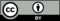 © CC BY 2019 by Illustrative Mathematics®standard form squared factors 